DE ESTRUCTURACIÓN (8)Inventar y resolver un problema cumpliendo dos condiciones, llegar a la solución dada y aplicar las operaciones indicadas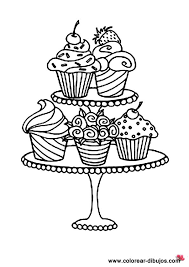 Ana y Javi van a la pastelería a comprar pasteles para celebrar su fiesta de cumpleaños. Ana compra 32 pasteles y Javi 20. ¿Cuántos pasteles han comprado entre los dos?Escribe los datosAna compra __________ pasteles.Javi compra __________ pasteles.Rodea la operación adecuada y calcula32 – 20                                             32 + 20Solución: Entre los dos han comprado ___________ pasteles.